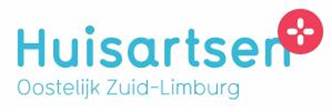 Uitnodiging scholing ‘ ACT ’ACT is een derde generatie gedragstherapie die cliënten helpt om op een flexibele manier om te gaan met de obstakels die ze tegenkomen (Acceptance), zodat men kan blijven investeren in de dingen die ze écht belangrijk vinden (Commitment). Het doel van ACT is dus niet zeer het reduceren van klachten, maar het ontwikkelen van persoonlijke veerkracht. De scholing heeft een doorlooptijd van 3 maanden waarin de deelnemers op verschillende manieren geschoold en geïnspireerd worden in het ACT-gedachtegoed. Het begint met toegang tot een online leeromgeving met voorbeeldvideo’s, tutorials, oefeningen en bijbehorende literatuur. Tevens ontvangt iedere deelnemer het boek Time to ACT van Gijs Jansen en Tim Batink. Vervolgens zijn er twee praktijkdagen. Naast de theoretische kennis over ACT wordt er vooral ook aandacht besteedt aan het oefenen en het in de praktijk brengen van ACT. De professionals gaan aan de slag met zelf ingebrachte casussen en live demonstraties.De deelnemers aan deze scholing krijgen, gedurende een jaar, toegang tot de ACT Guide App. De app geeft de mogelijkheid om op een makkelijke en eenvoudige manier verbonden te zijn met alle cliënten, zowel voor, tijdens en na de sessies.Datum & Tijd: 2 hele dagen Vrijdag 3 april 10.30 – 17.00 / 17.30 en Maandag 4 mei 10.30 – 17.00 / 17.30 Doelgroep: POH GGZ en HuisartsenTrainer: Gijs JansenKostenDeelnemers in dienst van HOZL zijn vrijgesteld van kosten. De kosten voor externen bedragen: Scholing: € 275,- excl. BTW.Toegang tot app: € 300,- excl. BTW.De factuur wordt na afloop van de scholing aan de praktijk per mail verzonden.AccreditatieAccreditatie voor deze scholing wordt aangevraagd voor huisartsen.  Aanmelding
Interesse in de scholing? Klik voor aanmelding op deze link en vul de gegevens in. U ontvangt dan direct een bevestiging voor deelname. Er zijn maximaal 20 beschikbare plaatsen voor deze scholing. Inschrijving geschiedt op volgorde van binnenkomst, waarbij geldt vol=vol dus wees er snel bij. AfmeldingAfmelding kan enkel schriftelijk via scholingen@hozl.nl. Indien wij bij verhindering geen óf geen tijdige afmelding ontvangen, conform de algemene voorwaarden, dan worden de deelnemerskosten toch gefactureerd aan de praktijk. Voor de volledigheid zijn de algemene voorwaarden aan dit bericht toegevoegd, deze zijn ook terug te vinden op intranet.  
Indien er nog vragen zijn omtrent de scholing dan vernemen wij dit uiteraard graag. U kunt contact met ons opnemen via scholingen@hozl.nl. Met vriendelijke groet,Esther GeelenScholingsmedewerkerAanwezig op maandag, donderdag, vrijdag.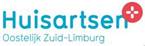 Nieuw Eyckholt 2826419 DJ HeerlenTel   +31 (0) 45-7470005E-mail: e.geelen@hozl.nl  www.huisartsen-ozl.nl